Приложение 10 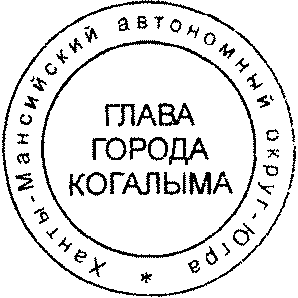 к постановлению Администрации города Когалыма от 23.08.2019 №1848Уведомление о проведении публичных консультаций по обсуждению концепции (идеи) предлагаемого правового регулированияНастоящим  (наименование регулирующего органа)извещает о начале публичных консультаций по обсуждению концепции (идеи) предлагаемого правового регулирования ________________________________(краткое изложение концепции (идеи) предлагаемого правового регулирования)Предложения принимаются по адресу:_____________________________,а также по адресу электронной почты: __________________________________Контактное лицо по вопросам проведения публичных консультаций:_______________________________________________________(должность, ФИО, контактный телефон)Сроки приема предложений: с «__»________ ___г. по «__»______ ___г.Место размещения уведомления о проведении публичных консультаций по обсуждению концепции (идеи) предлагаемого правового регулирования в информационно-телекоммуникационной сети «Интернет»: ___________________________________________________________________.Все поступившие предложения будут рассмотрены. Не позднее «____»___________ _____г.свод предложений будет размещен на портале проектов нормативных правовых актов, а участники публичных консультаций письменно проинформированы о результатах рассмотрения их мнений.1. Обоснование необходимости предлагаемого правового регулирования, включая описание проблемы, на решение которой направлено предлагаемое правовое регулирование:(место для текстового описания)2. Цели предлагаемого правового регулирования:(место для текстового описания)3. Круг лиц, на которых будет распространено предлагаемое правовое регулирование:(место для текстового описания)4. Действующие нормативные правовые акты, поручения, другие решения, из которых вытекает необходимость разработки предлагаемого правового регулирования:(место для текстового описания)К уведомлению прилагаются:1Перечень вопросов для участников публичных консультаций2Иные материалы, которые, по мнению регулирующего органа, позволяют оценить необходимость введения предлагаемого правового регулирования